О внесении изменения в постановление администрации муниципального образования Соль-Илецкий городской округ от 16.01.2017 № 23-п «Об утверждении Устава муниципального казенного учреждения «Управление городского хозяйства Соль-Илецкого городского округа»          В соответствии с Федеральным законом от 06.10.2003 № 131-ФЗ «Об общих принципах организации местного самоуправления в Российской Федерации», Федеральным законом от 12.01.1996 № 7 -ФЗ «О некоммерческих организациях», Уставом муниципального образования Соль-Илецкий городской округ, постановляю:1. Внести изменение в постановление администрации муниципального образования Соль - Илецкий городской округ от 16.01.2017 № 23-п «Об утверждении Устава муниципального казенного учреждения «Управление городского хозяйства Соль – Илецкого городского округа»:1.1. Приложение к постановлению администрации муниципального образования Соль - Илецкий городской округ от 16.01.2017 № 23-п изложить в новой редакции согласно приложению к настоящему постановлению. 2. Проведение государственной регистрации новой редакции Устава муниципального казенного учреждения «Управление городского хозяйства Соль – Илецкого городского округа», возложить на директора муниципального казенного учреждения «Управление городского хозяйства Соль - Илецкого городского округа» А.В. Дружченко.3. Контроль за исполнением настоящего постановления оставляю за собой.4. Постановление вступает в силу после его официального опубликования.Разослано: в прокуратуру Соль-Илецкого района, организационному отделу,  МКУ «УГХ Соль – Илецкого городского округа»Приложениек Постановлению администрациимуниципального образованияСоль-Илецкий городской округОренбургской области№ 541-п от 25.03.2022                                                             Утверждаю                                              Глава муниципального образования                                              Соль-Илецкий         городской округ                                             __________________ В.И. ДубровинУСТАВМуниципального казенного учреждения «Управление городского хозяйства Соль – Илецкого городского округа»г. Соль-Илецк 2022 год1. ОБЩИЕ ПОЛОЖЕНИЯ       1.1. Муниципальное  казенное  учреждение  «Управление городского хозяйства Соль – Илецкого городского округа», в  дальнейшем именуемое «Учреждение», создано и действует на основании законодательства Российской Федерации, настоящего Устава, а также муниципальных правовых актов муниципального образования Соль-Илецкий городской округ Оренбургской области, осуществляющее  оказание муниципальных услуг, выполнение работ и (или) исполнение муниципальных функций в целях обеспечения реализации предусмотренных законодательством Российской Федерации полномочий органов местного самоуправления, финансовое обеспечение деятельности которого осуществляется за счет средств бюджета муниципального образования Соль-Илецкий городской округ на основании бюджетной сметы.          В  своей  деятельности  Учреждение  руководствуется  Конституцией Российской Федерации, Гражданским кодексом Российской Федерации, Налоговым кодексом Российской Федерации, Бюджетным Кодексом Российской Федерации, Трудовым кодексом Российской Федерации, законом Российской Федерации «О контрактной системе в сфере закупок товаров, работ, услуг для обеспечения государственных и муниципальных нужд», Федеральными законами, указами Президента Российской Федерации, постановлениями и распоряжениями Правительства Российской Федерации, законами и иными нормативными правовыми актами Оренбургской области, Уставом муниципального образования Соль-Илецкий городской округ, нормативными правовыми актами Соль-Илецкого городского округа, а также настоящим Уставом и локальными актами Учреждения.1.2. Полное официальное наименование Учреждения:       Муниципальное казенное учреждение  «Управление городского хозяйства Соль – Илецкого городского округа».Сокращенное наименование: МКУ «УГХ Соль – Илецкого городского округа».1.3. Местонахождение Учреждения: 461505, Российская Федерация, Оренбургская область, г. Соль-Илецк, ул. Цвиллинга, 66.1.4. Учреждение   является некоммерческой   организацией.1.5. Учреждение является юридическим лицом с момента государственной регистрации в порядке, установленном законом о государственной регистрации юридических лиц, имеет имущество на праве оперативного управления,  имеет печать со своим наименованием, штампы, фирменные бланки и другую атрибутику.1.6. Учредителем  Учреждения  является муниципальное образование Соль-Илецкий городской округ Оренбургской области. Органом осуществляющим функции и полномочия Учредителя является Администрация муниципального образования Соль-Илецкий городской округ.1.7. Учредитель является собственником имущества созданного им учреждения.       1.8. Учреждение самостоятельно выступает в суде в качестве истца и ответчика.   1.9. Казенное учреждение может осуществлять приносящую доходы деятельность в соответствии с настоящим Уставом, при условии, что такие виды деятельности указаны в настоящем Уставе. Доходы, полученные от указанной деятельности, поступают в бюджет муниципального образования Соль-Илецкий городской округ.1.10. Казенное учреждение отвечает по своим обязательствам находящимися в его распоряжении денежными средствами. При недостаточности денежных средств субсидиарную ответственность по обязательствам казенного учреждения несет собственник его имущества. 1.11. Казенное учреждение осуществляет операции с бюджетными средствами через лицевые счета, открытые ему в соответствии с Бюджетным кодексом Российской Федерации.2. ЦЕЛИ, ПРЕДМЕТ И ВИДЫ ДЕЯТЕЛЬНОСТИ УЧРЕЖДЕНИЯ          2.1. Цель деятельности Учреждения формируется, исходя из вопросов местного значения, установленных Федеральным законом от 06.10.2003 г. №131-ФЗ «Об общих принципах организации местного самоуправления в Российской Федерации», а также главной цели развития Соль – Илецкого городского округа – стабильного улучшения качества жизни населения округа.2.2. Предметом деятельности Учреждения является реализация полномочий органа местного самоуправления Соль – Илецкого городского округа по обеспечению необходимых условий для решения вопросов местного значения в области содержания, реконструкции, ремонта автомобильных дорог, дорожных сооружений, объектов социально – культурного, бытового и жилищно – коммунального назначения Соль – Илецкого городского округа, организация благоустройства и озеленения территории Соль – Илецкого округа, освещения улиц и установки указателей с названиями улиц и номерами домов, создание условий для предоставления транспортных услуг населению и организация транспортного обслуживания населения в границах Соль – Илецкого городского округа, организация и оказание содействия физическим и юридическим лицам в области градостроительной, архитектурной и строительной деятельности.2.3. Учреждение выполняет оказание муниципальных услуг, выполнение работ и (или) исполнение муниципальных функций в целях обеспечения реализации предусмотренных законодательством Российской Федерации полномочий органов местного самоуправления Соль-Илецкого городского округа, финансовое обеспечение деятельности которого осуществляется за счет средств соответствующего бюджета на основании бюджетной сметы.       	2.4. Основные виды деятельности Учреждения:       	2.4.1. Выполнение бюджетных полномочий получателя бюджетных средств, принятие и исполнение бюджетных обязательств за счет бюджетных средств, обеспечение финансирования проведения работ и предоставления услуг в соответствии с предметом деятельности Учреждения в пределах выделенных лимитов бюджетных средств.       	2.4.2. Ведение учета расходования бюджетных средств, выделяемых на проведение работ и предоставление услуг по соответствующим направлениям деятельности Учреждения.          2.4.3. Ведение бухгалтерского, оперативного и статистического учета, формирование балансовой стоимости по объектам и затратам.          2.4.4. Предоставление в органы государственной власти и органы местного самоуправления отчетов об освоении финансовых средств, выделенных из местного бюджета и иных источников финансирования в сфере содержания, реконструкции, ремонта автомобильных дорог, дорожных сооружений, объектов благоустройства, социально-культурного, бытового и жилищно-коммунального назначения. 2.4.5. Осуществление реализации муниципальных правовых актов в сфере деятельности Учреждения.          2.4.6. Осуществление анализа и прогноза потребности Соль-Илецкого городского округа в необходимых объемах и номенклатуре проведения работ и предоставления услуг по соответствующим направлениям деятельности при составлении бюджета Соль-Илецкого городского округа, участие в разработке программы социально-экономического развития Соль-Илецкого городского округа.  2.4.7. Выполнение функций муниципального заказчика:   1) подготовка и согласование в установленном порядке проекта (плана) муниципального заказа в пределах возложенных задач;   2) организация размещения муниципального заказа в целях заключения муниципальных контрактов на выполнение работ, предоставление услуг по реализации поставленных перед Учреждением задач, в том числе на закупку и поставку материально-технических ресурсов;  3) заключение муниципальных контрактов по результатам проведенных итогов на поставку товаров, выполнение работ или оказание услуг в пределах лимитов бюджетных обязательств (дополнительных соглашений к муниципальным контрактам, соглашений и расторжение муниципальных контактов);  4) обеспечение контроля, в том числе за соблюдением сроков и качества поставленных товаров, выполнения работ, оказания услуг в рамках заключенных муниципальных контрактов и договоров;   2.4.8. Заключение муниципальных контрактов на выполнение работ по реализации поставленных перед Учреждением задач, осуществляемое по следующим направлениям деятельности:1) организация содержания и ремонта автомобильных дорог общего пользования, мостов и иных транспортных инженерных сооружений в границах Соль-Илецкого городского округа, в том числе:а) установка и содержание светофорных объектов;б) разметка автомобильных дорог;в) установка, ремонт и содержание дорожных знаков;г) содержание, реконструкция, ремонт автомобильных дорог (ямочный ремонт), установка искусственных сооружений и неровностей;2) обеспечение организации благоустройства и озеленения территории Соль-Илецкого городского округа, в том числе:а) организация ликвидации несанкционированных свалок;б) установка, содержание и ремонт остановочных павильонов и площадок общественного транспорта;г) строительство, реконструкция, ремонт и содержание тротуаров и пешеходных дорожек;д) установка урн, скамеек, заборов, турникетов и ограждений, детских площадок;5) обеспечение организации наружного освещения улиц и адресного хозяйства, в том числе:а) изготовление (реставрация, ремонт), установка указателей и номерных знаков на объектах капитального строительства;б) выполнение иных работ связанных с адресным хозяйством;6) предоставление необходимой документации и информации, оказание содействия Администрации муниципального образования Соль-Илецкий городской округ для осуществления технической инвентаризации объектов внешнего благоустройства и их государственной регистрации;2.4.9. Дорожная деятельность в отношении автомобильных дорог местного значения в границах Соль-Илецкого городского округа и обеспечение безопасности дорожного движения на них, включая создание и обеспечение функционирования парковок (парковочных мест), а также осуществление иных полномочий в области использования автомобильных дорог и осуществления дорожной деятельности в соответствии с законодательством Российской Федерации.2.4.10. Создание условий для предоставления транспортных услуг населению Соль-Илецкого городского округа и организация транспортного обслуживания населения в границах Соль-Илецкого городского и округа, проведение конкурсов по осуществлению пассажирских перевозок, заключение и расторжение договоров об организации и осуществлении пассажирских перевозок автомобильным транспортом общего пользования по маршрутам регулярных перевозок.2.4.11. Организация и содействие в работе управляющих организаций, товариществ собственников жилья. 2.4.12. Организация управления муниципальным жилищным фондом, его содержания и обеспечения его сохранности.2.4.13. Организация электро-, тепло-, водоснабжения, водоотведения, снабжения населения топливом на территории Соль-Илецкого городского округа:1) участие в разработке годовых и перспективных программ развития систем и объектов электро-, тепло-, водоснабжения, водоотведения и очистки сточных вод, сбора и вывоза бытовых отходов за счет различных источников финансирования;2) участие в формировании бюджета Соль-Илецкого городского округа на очередной финансовый год для финансирования содержания, развития, капитального и текущего ремонта, реконструкции и содержания объектов коммунальной инфраструктуры;3) организация предоставления жилищно-коммунальных услуг населению; 4) координация деятельности предприятий и организаций жилищно-коммунального комплекса;5) организация подготовки объектов жизнеобеспечения к работе в осенне-зимний период;6) организация контроля за ходом реконструкции, текущим и капитальным ремонтом систем жизнеобеспечения и других объектов коммунального назначения;7) участие в формировании прогноза расходов на жилищно-коммунальные услуги для населения Соль-Илецкого городского округа на очередной финансовый год;8) осуществления контроля за исполнением финансирования мероприятий в топливно-энергетической области в пределах лимитов доведенных бюджетных ассигнований на очередной финансовый год; 9) участие в проведении проверок соответствия содержания и ремонта объектов жилищно-коммунального комплекса установленным нормам и правилам;10) участие в разработке годовых и перспективных планов энергетического и коммунального строительства и реконструкции объектов жизнедеятельности за счет различных источников финансирования;11) организация и контроль обеспечения населения Соль-Илецкого городского округа сжиженным газом для бытовых нужд, осуществления контроля за целевым использованием бюджетных средств; 12) принятие и подтверждение физических объемов жилищно-коммунальных услуг, оказываемых населению за отчетный период, для получения субсидий из местного бюджета предприятиями, оказывающими данные услуги; 13) участие в проведении плановых проверок, также внеплановых обследований по обращению заинтересованных лиц;14) работа с обращениями и жалобами организаций и граждан по вопросам, входящим в компетенцию Учреждения, осуществления контроля над принятием мер по обращениям граждан, организацией приема граждан, руководителей предприятий и организаций, представителей товарищества собственников жилья (далее ТСЖ), домовых комитетов, а также осуществление контроля за сроками рассмотрения обращений.2.4.14. Участие в организации деятельности по сбору (в том числе раздельному сбору), транспортированию, обработке, утилизации, обезвреживанию, захоронению твердых коммунальных отходов на территории Соль-Илецкого округа.  2.4.14. Формирование, разработка и реализация финансово-экономической и технической политики в области надежного развития и эффективного функционирования городского хозяйства Соль-Илецкого городского округа.	2.4.16. Осуществление оперативного контроля над содержанием и ремонтом муниципального жилищного фонда, объектов благоустройства, городского пассажирского транспорта, коммунальной инфраструктуры, расположенных на территории города, и входящих в муниципальную собственность Соль-Илецкого городского округа.          2.4.17. Контроль за выполнением плана финансирования мероприятий сферы городского хозяйства, обеспечение результативности, адресности и целевого характера использования бюджетных средств в соответствии с утвержденными ему бюджетными ассигнованиями.        2.4.18. Оказание методической помощи и содействие в организации работы самоуправления многоквартирными домами.        2.4.19. Участие в предупреждении и ликвидации последствий чрезвычайных ситуаций в границах Соль-Илецкого городского округа.        2.4.20. Подготовка извещений об осуществлении муниципальной закупки в рамках утвержденной Учреждением сметы, размещение в единой информационной системе в сфере закупок извещений об осуществлении закупки, документации о закупках, проектов контрактов, определение поставщиков (подрядчика, исполнителя) для закупок товаров, работ и услуг, организация заключения контрактов.       2.4.21. Обеспечение градостроительной деятельности на территории Соль-Илецкого городского округа:       1) разработка, экспертиза, рассмотрение, согласование и представление на утверждение в установленном порядке градостроительной документации в пределах предоставленных полномочий;       2) разработка, экспертиза, рассмотрение, согласование и представление на утверждение в установленном порядке документации по планировке территорий в пределах предоставленных полномочий;       3) разработка проектов нормативно-правовых актов органов местного самоуправления муниципального образования Соль-Илецкий городской округ в области градостроительства, землепользования, планирования и использования территорий городского округа и внесение изменений в них;       4) ведение планов существующей застройки, расположения сооружений и коммуникаций связи, инженерного оборудования, архивного фонда градостроительной документации и инженерных изысканий для строительства;        5) ведение адресного плана (реестра), подготовка проектов нормативных правовых актов органов местного самоуправления муниципального образования Соль-Илецкий городской округ по присвоению и аннулированию адресов;      6) подготовка и выдача градостроительных планов земельных участков, изменений к ним, разрешений на строительство объектов капитального строительства и изменений к ним, разрешений на ввод объектов в эксплуатацию и изменений к ним;      7) обследование объектов градостроительной деятельности, составление актов обследования и актов освидетельствования проведения основных работ по строительству (реконструкции) объекта индивидуального жилищного строительства, осуществляемому с привлечением средств материнского (семейного) капитала;      8) подготовка заключений о соответствии построенного (реконструированного) объекта градостроительным нормам и правилам, градостроительным регламентам;      9) экспертиза документации для принятия решений о согласовании переустройства и (или) перепланировки жилого помещения, подготовка заключений;     10) экспертиза документации, необходимой для утверждения (уточнения) характеристик объектов недвижимости и выдача заключений;     11) экспертиза документов, необходимых для принятия решения об установлении адреса объекту недвижимости и выдача заключений;     12) подготовка актов приемочной комиссии по приемке в эксплуатацию помещений после перепланировки (переустройства);     13) экспертиза документов, проверка построенного, реконструированного, объекта на соответствие разрешению на строительство, градостроительному плану (проекту планировки или проекту межевания) земельного участка, проектной документации в целях подготовки разрешения на ввод в эксплуатацию объекта недвижимости;     14) проверка соответствия строящегося объекта градостроительному плану, схеме планировочной организации земельного участка для рассмотрения возможности продления срока действия разрешения на строительство;     15)  выдача справочной информации об установлении адресов объектам строительства;     16) прием и консультация граждан и организаций, рассмотрение обращений по вопросам деятельности учреждения;      17) осуществление архитектурно-строительного проектирования строящихся, реконструируемых и ремонтируемых объектов капитального строительства, их частей;     18) подготовкам проекта планировки территории, проекта межевания территории;     19) подготовка схемы планировочной организации земельного участка для строительства (реконструкции);     20) проверка результатов межевания согласно действующему законодательству;     21) разработка проектов перепланировок, переустройства помещений;     22) обеспечение документооборота и технического обслуживания отдела архитектуры и градостроительства администрации Соль-Илецкого городского округа.     2.4.22. Организация производства земляных работ на территории Соль-Илецкого городского округа, выдача разрешений на производство земляных работ и контроль за производством земляных работ на территории Соль-Илецкого городского округа.     2.4.23. По поручению Администрации Соль-Илецкого городского округа осуществление иных видов деятельности в сфере деятельности Учреждения.      2.4.24. Платные услуги оказываются Учреждением в соответствии с Положением об оказании платных услуг, утвержденным Директором Учреждения.3. ИМУЩЕСТВО И ФИНАНСЫ        3.1. Имущество   Учреждения   является  муниципальной  собственностью муниципального образования Соль-Илецкий городской округ  Оренбургской области и может быть использовано только для осуществления целей и видов деятельности Учреждения. Казенное учреждение владеет, пользуется и распоряжается имуществом, закрепленным за ним на праве оперативного управления, в соответствии с законодательством Российской Федерации, целями деятельности, устанавливаемыми настоящим Уставом, заданиями Учредителя и назначением этого имущества.       3.2. Имущество Учреждения закрепляется за ним на праве оперативного управления.       Право  оперативного  управления  имуществом возникает с момента  передачи   имущества на основании акта приема-передачи.      Земельный участок, необходимый для выполнения Учреждением своих уставных задач, предоставляется ему на праве постоянного (бессрочного) пользования.       3.3. Казенное учреждение не вправе отчуждать либо иным способом распоряжаться имуществом без согласия собственника имущества.       3.4. В отношении закрепленного имущества Учреждение обязано:эффективно использовать имущество;обеспечивать сохранность и использование имущества строго по целевому назначению;не допускать ухудшения технического состояния имущества (это требование не распространяется на ухудшения, связанные с нормативным износом этого имущества в процессе эксплуатации);осуществлять капитальный и текущий ремонт имущества;осуществлять амортизацию и восстановление изнашиваемой части имущества.       3.5. Имущество   Учреждения   составляют   основные   фонды  и оборотные    средства,    стоимость    которых    отражается    на самостоятельном балансе Учреждения.       3.6. Источниками формирования имущества Учреждения являются имущество,   закрепленное   за   Учреждением  на  праве оперативного управления,  регулярные и единовременные  поступления от Учредителя согласно бюджетной сметы, утвержденной Учредителем а также другие не запрещенные законом поступления.       3.7. Заключение и оплата Учреждением муниципальных контрактов и иных гражданско-правовых договоров подлежащих исполнению за счет средств бюджета Соль-Илецкого городского округа, производятся в соответствии с законодательством Российской Федерации о размещении заказов для государственных и муниципальных нужд и в пределах доведенных Учреждению лимитов бюджетных обязательств.Списание  пришедшего в негодность имущества производится в  порядке,  установленном  законодательством  Российской Федерации и муниципальными правовыми актами муниципального образования Соль-Илецкий городской округ.       3.8. Финансовое обеспечение Учреждения осуществляется на основании бюджетной сметы и в пределах ассигнований, выделенных из бюджета.       Финансовое обеспечение выполнения основной деятельности осуществляется с учетом расходов на содержание недвижимого имущества и особо ценного движимого имущества, закрепленных за Учреждением учредителем или приобретенного учреждением за счет средств, выделенных ему Учредителем на приобретение такого имущества, расходов на уплату налогов, в качестве объекта налогообложения по которым признается соответствующее имущество, в том числе земельные участки.   3.9. Списание  пришедшего в негодность имущества производится в  порядке,  установленном  законодательством  Российской Федерации и муниципальными правовыми актами муниципального образования Соль-Илецкий городской округ.       3.10. Финансовое обеспечение Учреждения осуществляется за счет средств бюджета муниципального образования Соль-Илецкий городской округ на основании бюджетной сметы. Бюджетная смета Казенного учреждения утверждается Учредителем Казенного учреждения, в соответствии с общими требованиями, установленными Бюджетным кодексом Российской Федерации.       Учреждение ведет бюджетный учет своей деятельности, представляет данные бюджетного учета Учредителю Учреждения, Финансовое управление администрации Соль-Илецкого городского округа, иным органам государственной власти, иным и организациям. Годовая бюджетная отчетность Учреждения составляется в порядке утвержденным Министерством финансов Российской Федерации для бюджетных учреждений.3.11. Проводит анализ затрат по отдельным статьям расходов, видам работ, услуг и принимает меры по эффективному использованию выделяемых ресурсов, обеспечивает контроль за расходованием денежных средств и списанием материальных ресурсов.     3.12. Учреждение не вправе выступать учредителем (участником) юридических лиц, получать и представлять кредиты, займы, субсидии, приобретать ценные бумаги.      3.13. В случае уменьшения Казенному учреждению, как получателю бюджетных средств, главным распорядителем бюджетных средств, ранее доведенных лимитов бюджетных обязательств, приводящего к невозможности исполнения Казенным учреждением бюджетных обязательств, вытекающих из заключенных им муниципальных контрактов, иных договоров, казенное учреждение должно обеспечить согласование в соответствии с законодательством Российской Федерации о размещении заказов для муниципальных нужд новых условий по цене и (или) количеству (объемам) товаров (работ, услуг) муниципальных контрактов, иных договоров. Сторона муниципального контракта, иного договора вправе потребовать от Казенного учреждения возмещения только фактически понесенного ущерба, непосредственно обусловленного изменением условий муниципального контракта, иного договора.      3.14. При недостаточности лимитов бюджетных обязательств, доведенных Казенному учреждению для исполнения его денежных обязательств, по таким обязательствам отвечает Учредитель, осуществляющий бюджетные полномочия главного распорядителя бюджетных средств, в ведении которого находится Казенное учреждение.      3.15. Контроль над использованием по назначению и сохранностью имущества, закреплённого за Учреждением на праве оперативного управления, осуществляет Учредитель, в порядке, установленном действующим законодательством.4. УПРАВЛЕНИЕ УЧРЕЖДЕНИЕМ        4.1. Управление Учреждением осуществляется в соответствии с законодательством Российской Федерации и настоящим Уставом. Учреждение возглавляет директор (далее по тексту - руководитель), в соответствии с действующим законодательством Российской Федерации и настоящим Уставом. Руководитель Казенного учреждения назначается на должность и освобождается от должности главой муниципального образования Соль-Илецкий городской округ. С руководителем Казенного учреждения заключается трудовой договор на определенный срок не менее одного года.4.2. К компетенции Учредителя Казенного учреждения относятся:        - назначение Директора Учреждения  и прекращение его полномочий, а также заключение и прекращение с ним трудового договора;- утверждение устава, изменений и дополнений в Устав Казенного учреждения, определение цели и основных видов деятельности Учреждения;        -  согласование штатного расписания Учреждения;- утверждение бюджетной сметы Казенного учреждения;        - наделение движимым и недвижимым имуществом Казенного учреждения;- определение перечня услуг, оказываемых Казенным учреждением на платной основе;- осуществление иных полномочий, установленных законодательством Российской Федерации, Оренбургской области, муниципальными нормативными правовыми актами и настоящим Уставом.4.3. К компетенции руководителя Казенного учреждения относятся вопросы осуществления текущего руководства деятельностью Учреждения, за исключением вопросов, отнесенных законодательством к компетенции Учредителя.4.4. Руководитель:- планирует и организует работу Казенного учреждения;- действует от имени Казенного учреждения без доверенности;- решает административные, финансовые, хозяйственные вопросы, в пределах компетенции;        - представляет  интересы  Учреждения  в  государственных, муниципальных органах власти, организациях, судах и других правоохранительных органах. - осуществляет прием на работу работников Учреждения, распределение должностных обязанностей, заключает и прекращает с работниками трудовые договоры;- утверждает должностные обязанности работников Казенного учреждения;- выдает доверенности, совершает иные юридические действия в пределах компетенции, в рамках действующего законодательства Российской Федерации;- подписывает бюджетную смету Казенного учреждения, его годовую бухгалтерскую отчетность и регламентирующие деятельность Казенного учреждения внутренние документы;- утверждает штатное расписание Казенного учреждения в пределах утвержденного фонда оплаты труда в соответствии с муниципальными нормативными правовыми актами;- применяет к работникам Казенного учреждения меры дисциплинарного взыскания и поощрения в соответствии с действующим законодательством Российской Федерации;- в пределах своей компетенции издает приказы и распоряжения, обязательные к исполнению работниками Казенного учреждения;- распоряжается имуществом Казенного учреждения по согласованию с Учредителем;- обеспечивает рациональное использование финансовых средств;- обеспечивает учет, сохранность и пополнение материальной базы, соблюдение правил охраны труда, хранение документации;- заключает и оплачивает муниципальные контракты и иные договоры, подлежащие исполнению за счет средств местного бюджета от имени муниципального образования Соль-Илецкий городской округ Оренбургской области в пределах доведенных Казенному учреждению лимитов бюджетных обязательств и с учетом принятых и неисполненных обязательств;- разрабатывает и утверждает локальные акты, регламентирующие деятельность Казенного учреждения;- пользуется социальными гарантиями, предусмотренными действующим законодательством;- осуществляет иные функции, вытекающие из целей и задач Казенного учреждения, в соответствии с законодательством Российской Федерации.4.5. Руководитель Казенного учреждения является должностным лицом и  в порядке, установленном законодательством Российской Федерации, несет ответственность за:- совершенные в процессе осуществления своей деятельности  правонарушения – в пределах, определенных действующим административным, уголовным, и гражданским законодательством Российской Федерации;- результаты своей деятельности в соответствии с должностными обязанностями, трудовым договором и настоящим Уставом;- качество и эффективность работы Казенного учреждения.        - состояние бухгалтерского учета, своевременность и полноту представления отчетности, в том числе бухгалтерской и статистической, по установленным формам Учредителю.5. ПРАВА, ОБЯЗАННОСТИИ   ОТВЕТСТВЕННОСТЬ УЧРЕЖДЕНИЯ      5.1. Учреждение имеет право:      5.1.1. Самостоятельно осуществлять функции   в  соответствии  с  уставными  целями  и  видами деятельности Учреждения;      5.1.2. Создавать представительства и филиалы Учреждения в соответствии с   уставными   целями  и  видами  деятельности  Учреждения  в  порядке, установленном законодательством Российской Федерации, по согласованию с Учредителем;      5.1.3. Заключать договоры с юридическими и физическими лицами в  соответствии  с  целями  и  видами деятельности Учреждения в порядке, установленном  законодательством  Российской Федерации  и  муниципальными правовыми актами муниципального образования Соль-Илецкий городской округ;      5.1.4. Совершать  иные  действия  в соответствии с законодательством и настоящим Уставом.      5.2. Учреждение обязано:      5.2.1.  Осуществлять деятельность Учреждения в соответствии с целями и видами деятельности Учреждения, установленными настоящим Уставом.      5.2.2.      Составлять и исполнять бюджетную смету.      5.2.3.  Обеспечивать результативность, целевой характер использования бюджетных ассигнований, предусмотренных Казенному учреждению;      5.2.3.    Обеспечивать    сохранность   и   эффективное   использование муниципального имущества, а также соблюдать установленный законодательством Российской Федерации   и  настоящим  Уставом  порядок  отчуждения  и  списания  пришедшего  в негодность  имущества,  находящегося  в  Учреждении  на  праве оперативного управления.      5.2.4.   Своевременно   представлять   бухгалтерскую  и  статистическую отчетность,  в  том числе Учредителю, и уплачивать налоги в порядке и размерах, установленных законодательством Российской Федерации.      5.2.5.   Добросовестно   выполнять   обязательства   в  соответствии  с заключенными договорами и муниципальными контрактами.      5.2.6. Составлять и утверждать план финансово-хозяйственной деятельности в порядке, определенном Учредителем и в соответствии с требованиями, установленными Министерством финансов Российской Федерации.      5.2.7.  Обеспечивать  соблюдение  трудовых  прав  и гарантий работников Учреждения в порядке, установленном законодательством Российской Федерации.      5.2.8. Составлять отчет о результатах своей деятельности и об использовании закрепленного за ним муниципального имущества в порядке, определенном Учредителем и в соответствии с общими требованиями, установленными Министерством финансов Российской Федерации.         5.2.9. Выполнять  иные обязанности, установленные законодательством Российской Федерации и настоящим Уставом.     5.3.  За  неисполнение  или  ненадлежащее исполнение своих обязанностей Учреждение несет установленную законодательством Российской Федерации ответственность.6. УЧЕТ, ПЛАНИРОВАНИЕ И ОТЧЕТНОСТЬ     6.1. Учреждение разрабатывает план финансово-хозяйственной деятельности в порядке, установленном Учредителем.      6.2. Учреждение  ведет  бухгалтерский  учет  и  статистическую отчетность в порядке, установленном законодательством Российской Федерации:    6.2.1. Представляет информацию о своей  деятельности органам государственной статистики и налоговым органам, Учредителю, а также иным лицам в соответствии с законодательством Российской Федерации и настоящим Уставом.    6.2.2.  Представляет  ежеквартально  балансовые отчеты и любую необходимую  информацию  о своей деятельности Учредителю.    6.3. Контроль над деятельностью Учреждения и использованием имущества, переданного в оперативное управление Учреждению, осуществляется Учредителем.     Контроль над деятельностью Учреждения осуществляется также государственными органами, на  которые  в  соответствии  с  законодательством  Российской Федерации возложены функции контроля над учреждениями. 7. РЕОРГАНИЗАЦИЯ И ЛИКВИДАЦИЯ УЧРЕЖДЕНИЯ        7.1. Изменение типа, реорганизация и ликвидация Учреждения  осуществляется в порядке, установленном действующим  законодательством Российской Федерации, на основании постановления администрации муниципального образования Соль-Илецкий городской округ Оренбургской области.         7.2. Имущество казенного учреждения, оставшееся после удовлетворения требований кредиторов, а также имущество, на которое в соответствии с федеральными законами не может быть обращено взыскание по обязательствам учреждения, передается ликвидационной комиссией собственнику соответствующего имущества.7.3. Ликвидация Учреждения считается завершенной, а Учреждение прекратившим свою деятельность после внесения записи об этом в Единый государственный реестр юридических лиц. 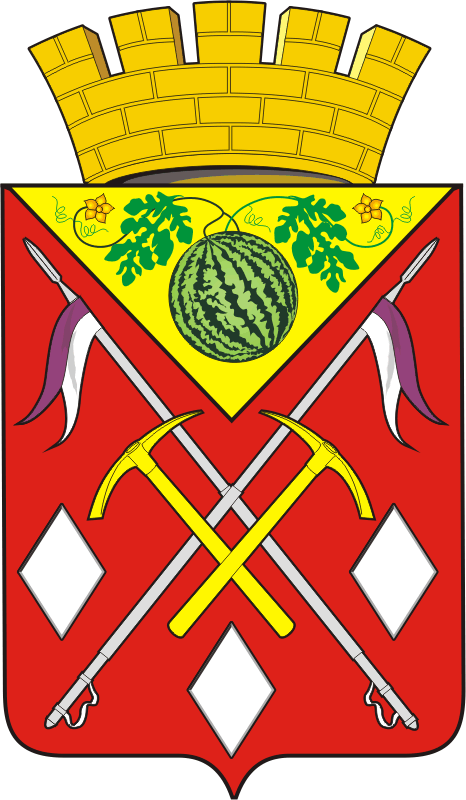 АДМИНИСТРАЦИЯМУНИЦИПАЛЬНОГООБРАЗОВАНИЯСОЛЬ-ИЛЕЦКИЙГОРОДСКОЙ ОКРУГОРЕНБУРГСКОЙ ОБЛАСТИПОСТАНОВЛЕНИЕ25.03.2022 № 541-пГлава муниципального образованияСоль-Илецкий городской округ 				 В.И.Дубровин 